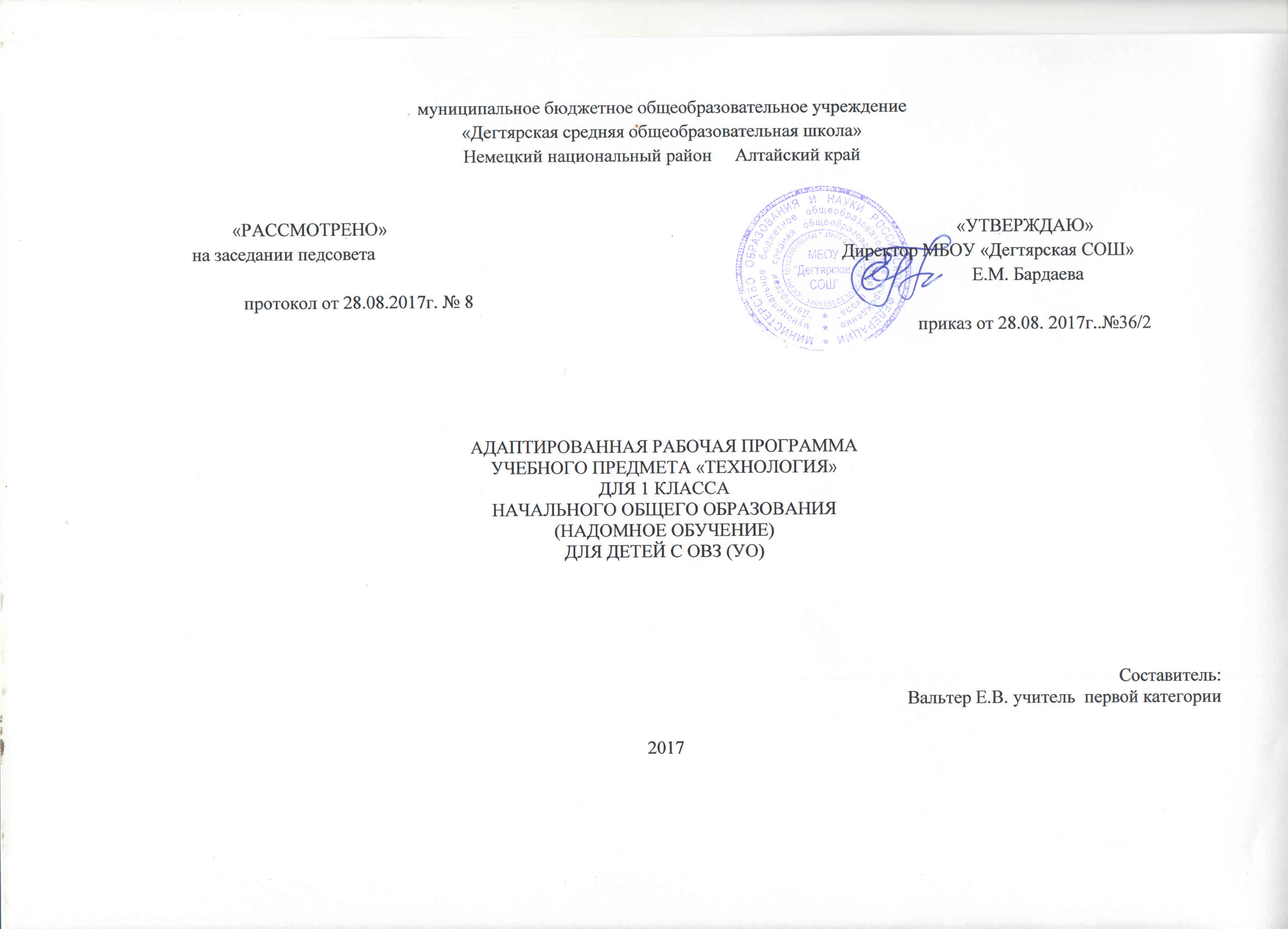 Пояснительная запискаРабочая программа разработана на основе:адаптированной основной общеобразовательной программыобразования обучающихся с умеренной, тяжелой и глубокой умственной отсталостью (интеллектуальными нарушениями), тяжелыми и множественными нарушениями  развития (вариант 1) в соответствии с ФГОС для обучающихся с умственной отсталостью (интеллектуальными нарушениями) - Федеральный закон "Об образовании в Российской Федерации" от 29.12.2012 N 273-ФЗ (редакция 2016г);Федеральный государственный образовательный стандарт образования обучающихся с умственной отсталостью (интеллектуальными нарушениями)», приказ Минобрнауки РФ от 19 декабря 2014 года №1599, зарегистрировано в Минюсте РФ 3 февраля 2015года №35850;Сборник программ для  специальных (коррекционных) образовательных учреждений VIII вида 1-4 классов под редакцией В. В. Воронковой, М.: Просвещение, САНПИН 2.4.2.3286-15 «Санитарно-эпидемиологические требования к  условиям и организации обучения и воспитания в организациях, осуществляющих образовательную деятельность по Адаптированным основным общеобразовательным программам для обучающихся с ограниченными возможностями здоровья», постановление от 10 июля 2015 года № 26;авторской программы по развитию устной речи на основе изучения предметов и явлений окружающей действительности для специальных (коррекционных) образовательных учреждений VIII вида 1-4 классов под редакцией В. В. Воронковой, М.: Просвещение, АООП образования обучающихся с  умеренной, тяжелой и глубокой умственной  отсталостью (интеллектуальными нарушениями), тяжелыми и множественными нарушениями развития МБОУ «Дегтярская СОШ»;Учебный план АООП (вариант 1) МБОУ «Дегтярская СОШ»;обучающихся с умственной отсталостью (интеллектуальными нарушениями).УМК:Л.А. Кузнецова. Ручной труд. Учебник по трудовому обучению для 1 класса специальных (коррекционных) образовательных учреждений VIII вида. С.-Пб.: Просвещение. 2016.Сборник программ для  специальных (коррекционных) образовательных учреждений VIII вида 1-4 классов под редакцией В. В. Воронковой, М.: Просвещение, Технология. Ручной труд. Методические рекомендации. 1–4 классы: учеб.пособие для общеобразоват. организаций, реализующих адапт. основные ощеобразоват. программы /Л. А. Кузнецова.  М:Просвещение, 2016Ручной трудЛИЧНОСТНЫЕ, МЕТАПРЕДМЕТНЫЕ И ПРЕДМЕТНЫЕ РЕЗУЛЬТАТЫ ОСВОЕНИЯКОНКРЕТНОГО УЧЕБНОГО ПРЕДМЕТА, КУРСАЛичностные результатыУ выпускника будут сформированы:внутренняя позиция школьника на уровне положительного отношения к школе, ориентации на содержательные моменты школьной действительности и принятия образца «хорошего ученика»;Ученик получит возможность для формирования:социально ориентированного взгляда на мир в его органичном единстве и разнообразии природы, народов, культур и религий; самостоятельности и личной ответственности за свои поступки, в том числе в информационной деятельности, на основе представлений о нравственных нормах, социальной справедливости и свободе; навыков сотрудничества со взрослыми и сверстниками в разных социальных ситуациях, умения не создавать конфликтов и находить выходы из спорных ситуаций;установки на безопасный и здоровый образ жизни.Метапредметные результатыРегулятивные универсальные учебные действияВыпускникнаучится:учитывать выделенные учителем ориентиры действия в новом учебном материале в сотрудничестве с учителем;учитывать установленные правила в планировании и контроле способа решения;	Ученикполучитвозможностьнаучиться:ставить новые учебные задачи в сотрудничестве с учителем;выбирать действия в соответствии с поставленной задачей и условиями её реализации с помощью учителя;использовать речь для регуляции своего действия;различать способ и результат действия;Познавательные универсальные учебные действияУченик научится:проводитьсравнение;строить рассуждения в форме связи простых суждений об объекте, его строении, свойствах и связях;Ученикполучитвозможностьнаучиться:С помощь учителя выделять и формулировать познавательную цель;построениерассуждения;КоммуникативныеуниверсальныеучебныедействияУченикнаучится:использовать речевые средства для решения различных коммуникативных задач, строить монологическое высказывание;Ученикполучитвозможностьнаучиться:ставитьвопросы;обращатьсязапомощью;предлагатьпомощь и сотрудничество;задавать вопросы, необходимые для организации собственной деятельности и сотрудничества с партнёром;строить понятные для партнёра высказывания; слушатьсобеседника;ПредметныерезультатыРаздел «Работа с глиной и пластилином»Ученикнаучится:рационально использовать пластилин и природный материал; соединять пластилин с природным материалом способами примазывания, вкалывания деталей из природного материала в пластилин;Ученикполучитвозможностьнаучиться:закреплятьдеталинаподставке; использовать цвета пластилина в макете;рациональноиспользоватьслучайныематериалы;  	Раздел «Работа с бумагой»Ученик научится:сочетать цвета бумаги в орнаменте;составлятьаппликации; размещать на листе бумаги элементы аппликации; смазывать детали аппликации клеем и наклеивать их.Ученикполучитвозможностьнаучиться:размечать бумагу и картон по линейке и шаблону;Раздел «Работа с природными материалами»Ученикнаучится:соединять детали с помощью пластилина, клея, палочек, проволоки;рациональноиспользоватьслучайныематериалы;Ученикполучитвозможностьнаучиться:компоновать различные детали с помощью клея, Раздел «Текстильные материалы»Ученик научится:правильно пользоваться иглой и наперстком;Ученикполучитвозможностьнаучиться:выбирать рисунок в зависимости от назначения изделия;шитьполиниямрисунка;Календарно-тематическое планирование по труду№ДатаТемаурокаКол-вочасовРАБОТА  С    ПЛАСТИЛИНОМРАБОТА  С    ПЛАСТИЛИНОМРАБОТА  С    ПЛАСТИЛИНОМРАБОТА  С    ПЛАСТИЛИНОМ1Лепка «Лесенка».12Лепка «Грибы».13Изготовлениепообразцу «Пирамидка».14Лепка. На тему русской народной сказки «Колобок».РАБОТА  С  ПРИРОДНЫМИ  МАТЕРИАЛАМИРАБОТА  С  ПРИРОДНЫМИ  МАТЕРИАЛАМИРАБОТА  С  ПРИРОДНЫМИ  МАТЕРИАЛАМИРАБОТА  С  ПРИРОДНЫМИ  МАТЕРИАЛАМИ5Аппликация «Лист большой, лист маленький».16Аппликация «Ваза с цветами».1РАБОТА  С  БУМАГОЙ.7«Летающаяптица».1РАБОТА  С  НИТКАМИ.8Изготовление кисточки.  Витье шнура из толстых цветных ниток.19Вышивание по готовым проколам «Круг, квадрат, треугольник».(шнуровка)1